Westworth United Church1750 Grosvenor Avenue, Winnipeg, Manitobaon Treaty One Territory in the heart of the Red River Métis NationJanuary 28th, 2024 4th Sunday after EpiphanyThe Story of Jesus LostWe Gather to WorshipWelcome Introit VU 374   Come and Find the Quiet CentreCall to Worship From deep within us we know of a loving presence.	All around us we see glory and beauty, life and light.We have no words good enough for what we experience so we cry out: “God!” “Holy One!” “Creator!” “Source of Life!”In this moment of worship may that Loving Presence grow deeper, may our awareness of the Divine Presence around us grow more intense. May we, gathered in this place and gathered virtually, learn to pay more attention to God, who loves us at all times and in all places, who never loses track of us.Opening PrayerGod of Life	May your light shine on us today, as it has shone in each moment of history. May the warmth of your presence inspire our worship, inspire our lives, that together we will praise You and see You, as source of all creation, as strength that sustains, as sap that nurtures, as wisdom that foresees, as clarity that discovers, as love that understands, as mercy that forgives…. May your presence, eternal and inextinguishable, be with us now and forever.  Amen.Prayer Seeking Reconciliation Hymn VU 663   My Faith Looks up to TheeAssuranceIn this moment, may we open ourselves to God’s peace to dwell in our hearts trusting that the Holy One gives us hope, gives us peace, and gives us new life through the gifts of endless grace and mercy.We join our hearts in thanksgiving, for in the gift of God’s forgiveness frees us to love and forgive ourselves and others.  Thanks be to God. Amen.Sung Response MV 97   Listen, God is CallingThe Peace of Christ and Interlude	May the peace of Christ be with you.	And also with you.Sharing the StoryHymn MV 130   Rise Up, Rise UpWe Hear the WordScripture Reading Psalm 111 (VU 833)Hear what the Spirit is saying to the Church Thanks be to GodGospel Reading Luke 2: 41-52This is the Gospel of Christ
    Thanks be to GodAnthem   Rivers of Living Waters 		                  MarrolliReflection Hymn  MV 174   Soil of God, You and IOfferingOffertory  VU 541  Praise God from Whom All Blessings FlowOffering PrayerWe Respond to the WordPrayers of the People & The Lord’s Prayer (VU921)Hymn MV 20   God of Still WaitingBenedictionBefore we go, before our minds are filled with to do lists, before we turn to face the week with all its obligations, before we allow our hearts to take in the busy, the stress, the highs and lows of living, what’s say we steal a couple of extra moments in the temple of God.	Let’s breath in the peace we find here, let’s embrace the hope that is ours to claim here, let us linger a little longer, in the light of our Christ, that somehow shines a bit brighter when we’re here together.And when it is time for us to go, may we do so trusting the blessing that goes with us.The blessing of Mary, who never stopped thinking, the blessing of Joseph who never stopped searching, the blessing of Jesus who never stopped learning.The blessing of God who never stops loving.  And all God’s people said:  Amen!Sung Response VU 974   AmenPostlude  Nun freut euch, lieben Christen g’mein, BWV 755   J.S. Bach          Reader: Al Mapes	                     QR Code for Westworth donations Minute for Environment: Frank Wynes                    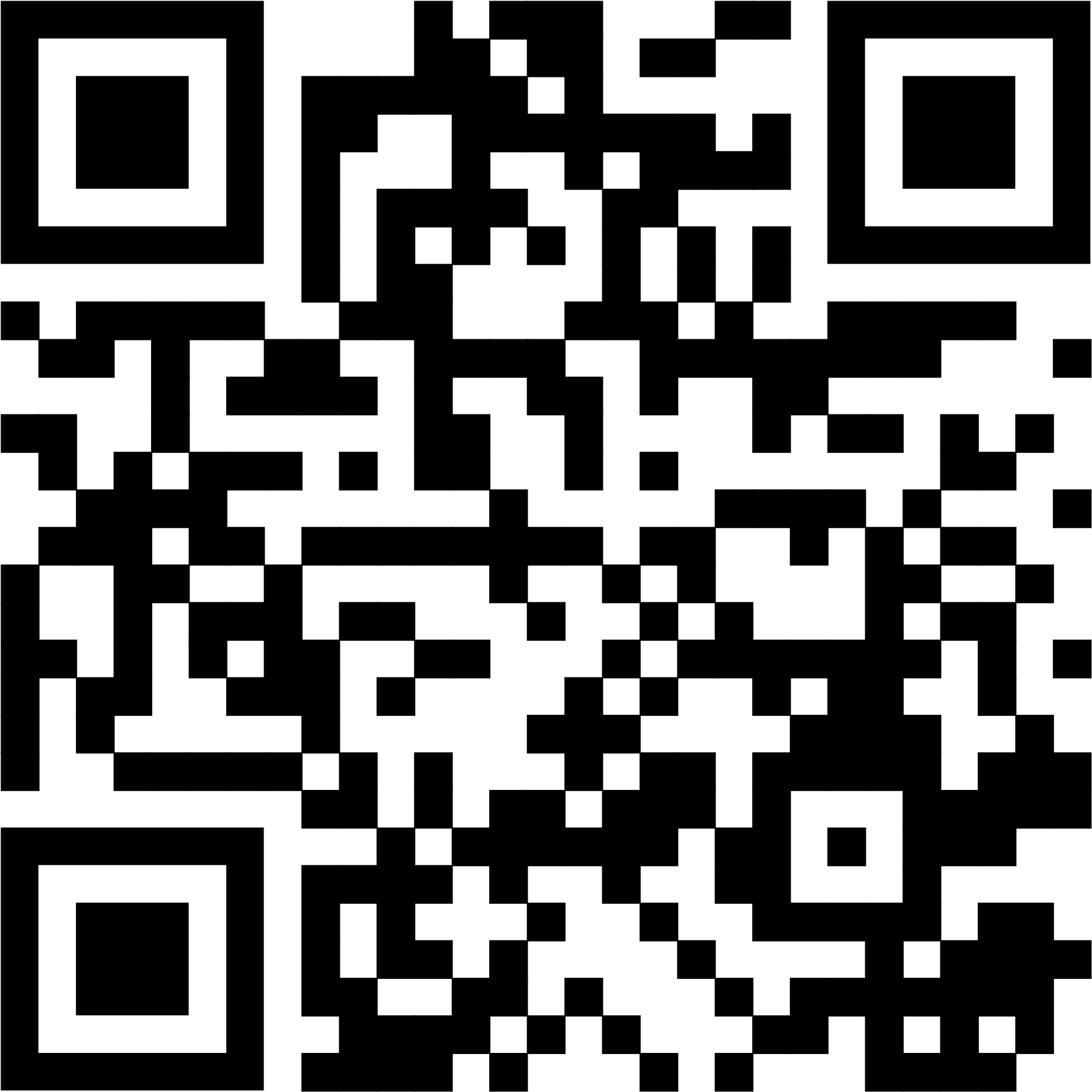 Organist: Megan DufratFlute: Bettina NymanDirector of Music: Valdine AndersonCoordinator of Children, Youth & Families: Katie AndersonMinister: Tricia GerhardTru Earth Link https://tru-earth.sjv.io/WestworthUnited